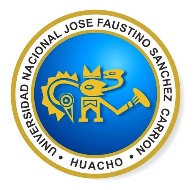 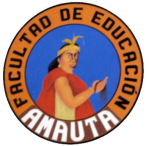 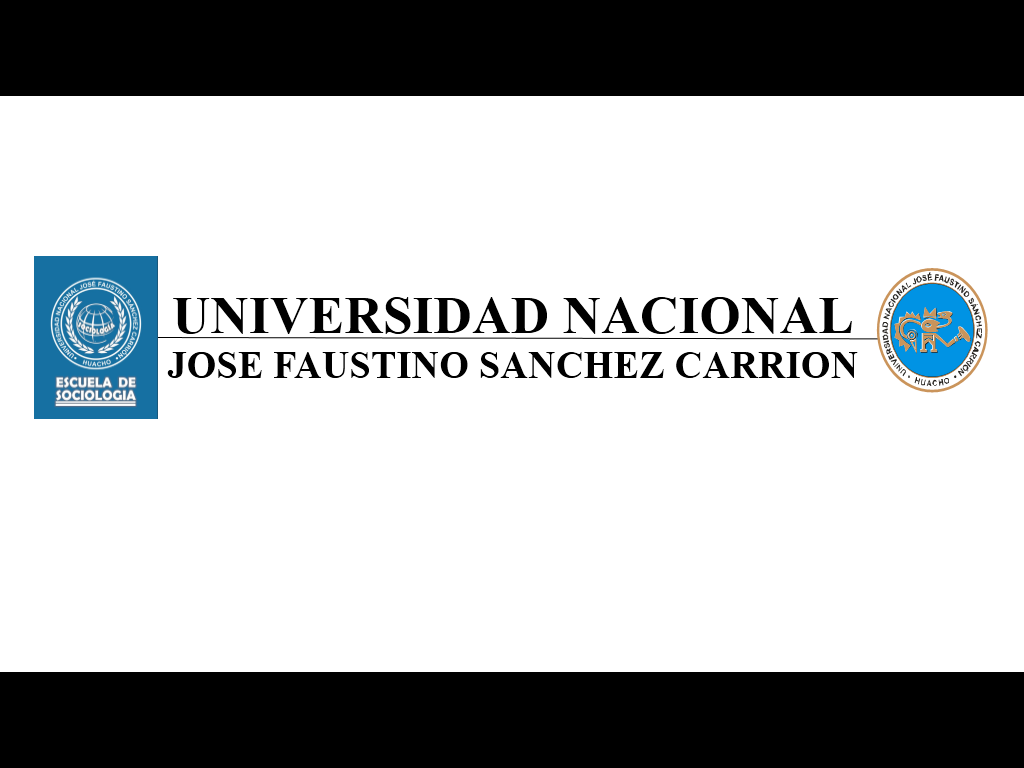       FACULTAD DE EDUCACION ESCUELA  PROFESIONAL DE EDUCACION INICIAL Y ARTEDOCENTE: M(a). Edith Gianina Alarcón AlvaDATOS GENERALESII.	SUMILLA Y DESCRIPCIÓN DE LA ASIGNATURA El curso de Inglés II es de naturaleza teórico-práctico de un sistema de asignaturas que tiene como objetivo el desarrollo de la competencia comunicativa profesional en lengua extranjera. Su propósito es afianzar y ampliar el desarrollo de las habilidades comunicativas. Está basado en un enfoque comunicativo que ayuda al estudiante a adquirir y practicar el idioma a través del desarrollo de las cuatro habilidades básicas, además le permite al estudiante obtener mayores conocimientos en gramática y en vocabulario, lo que dará al estudiante mayor confianza y fluidez al momento de comunicarse en diversas situaciones.El curso está programado en 17 semanas, en las cuales se desarrollan IV Unidades didácticas con sus respectivas sesiones de aprendizaje y tiene una duración de 4 horas semanales.CAPACIDADES AL FINALIZAR EL CURSOINDICADORES DE CAPACIDADES AL FINALIZAR EL CURSO DESARROLLO DE LAS UNIDADES DIDACTICAS:V.	MATERIALES EDUCATIVOS Y OTROS RECURSOS DIDÁCTICOSSe utilizarán todos los materiales y recursos requeridos de acuerdo a la naturaleza de los temas programados. Básicamente serán:1. Medios escritos:Guías con contenidos temáticosGuías de práctica2.  Medios visuales y electrónicosPapelotesTarjetasDiapositivasProyector Multimedia3.  Medios InformáticosInternetVI. SISTEMAS DE EVALUACIÓN – ART. 127 REGLAMENTO ACADEMICO:Comprende dos exámenes parciales; el primero en la octava semana de iniciadas las clases y el segundo al finalizar el semestre; además se considera dos trabajos académicos.Para los Currículos vigentes:Dos evaluaciones parciales el primero en la octava semana de iniciadas las clases y el segundo en la semana dieciséis; además se considera los trabajos académicos aplicativos a la mitad y al finalizar el periodo lectivo.El promedio para cada Evaluación parcial se determinara anotando el promedio simple de:Evaluación Escrita (con un decimal sin redondeo)Evaluación Oral _(con un decimal sin redondeo)Trabajo AcadémicoEl Promedio Final se hará calculando.Los promedios P1 y P2, serán anotados con un decimal sin redondeo.Para los nuevos currículos, se elaborará una Directiva adicional.Evidencia de Desempeño.Son pruebas en torno al manejo que el alumno hace de procedimientos y técnicas para realizar un actividad o resolver un problema. Esta evidencia pone en acción recursos cognitivos, recursos procedimentales y recursos afectivos; todo ello en una integración que evidencia un saber hacer reflexivo; en tanto, se puede verbalizar lo que se hace, fundamentar teóricamente la práctica y evidenciar un pensamiento estratégico, dado en la observación en torno a cómo se actúa en situaciones impredecibles.La evaluación de desempeño se evalúa ponderando cómo el estudiante aplica los procedimientos y técnicas en el diseño del trabajo y su desarrollo sistemático.Evidencias de Conocimiento.Se proyectan en dos direcciones: analítico y autoevaluación. En cuanto al primer caso, medir la competencia a nivel interpretativo, argumentativo y propositivo, para ello debemos ver cómo identifica (describe, ejemplifica, relaciona, reconoce, explica, etc.); y la forma en que argumenta (plantea una afirmación, describe las refutaciones en contra de dicha afirmación, expone sus argumentos contra las refutaciones y arriba a conclusiones para corroborar la afirmación inicial) y la forma en que propone a través de establecer estrategias, valoraciones, generalizaciones, formulación de hipótesis, respuesta a situaciones, etc.En cuanto a la autoevaluación permite que el estudiante evidencie sus fracasos y sus éxitos, su autorregulación.Las evaluaciones de este nivel serán de respuestas simples, opción dicotómica,                           opción múltiple, de correlación, preguntas calculadas, percepción y valoración de videos, entre otros.Evidencias de producto.Están implicadas en las finalidades de la competencia, por tanto no es simplemente la entrega del producto, sino que tiene que ver con el campo de acción y los requerimientos del contexto de aplicación.La evaluación de producto se evidencia en la entrega oportuna de sus trabajos parciales de cada mes y el producto final.Además se tendrá en cuenta la asistencia como componente del desempeño, el 30% de inasistencia inhabilita el derecho a la evaluación. El ponderado es el siguiente: Teórico Práctico 1, 35%; Teórico Práctico 2, 35% y el Trabajo Académico, 30%. El promedio final es la suma de los ponderados.VII. REFERENCIASBIBLIOGRAFÍCAS	Amos, Eduardo .  winner – longmanAsociación cultural peruano británico  (2008). new cutting edge elementary. lima – perú.Ingles practico.(2002). Envega S. A MadridRichard, Jack  c. (1990). Interchanges. English for international comunication.Richard, Jack  c.   Changes  English for international comunication.Oxford uiversity press. english dictionary.The University of Chicago. Dictionary (1987) Poocket books.Huacho, setiembre  del  2018.		            M(a). EDITH GIANINA ALARCON ALVA					             	              Docente 1.1 ESCUELA  ACADEMICO PROFESIONALINICIAL Y ARTE1.2 ASIGNATURA INGLÉS  II 1.3 DOCENTEM(a). EDITH GIANINA ALARCÓN ALVA1.4 PRE REQUISITONINGUNO1.5 CODIGO1521.6 CONDICIONOBLIGATORIO1.7 DURACION17 SEMANAS1.8 HORAS04  HORAS SEMANALES1.9 COREREO ELECTRONICOedithalarcon04@hotmail.com1.10 CELULAR989451316CAPACITY UNITNAME UNITWEEKSUNIT  IDescribe events or something that often happens.Produce written texts which are appropriately structured.Ask and answer question.Determine the central idea of a text and analyze its relationship to supporting details.Daily routines and habits.1, 2, 3, 4UNIT  IIDescribe placesIdentify locationAnalyze structural grammatical and deduce meaning from context. .Tell when something is done or how often.Home and places5, 6, 7, 8UNIT IIIDescribe completed actions in the past.Produce simple coherent texts to describe ongoing events in the past.Asking and answering questions about different activities in past.Differentiate between complete events in the past and ongoing events in the past.Talking about past events.Writing a storyWhat happened?9, 10, 11, 12UNIT IVProduce a story using simple past and past perfect establishing a sequence of events.Talk about actions that were completed before some point in the past.Put emphasis on the course or duration of an action.Talk that something started in the past and continued up until another time/action in the past.Action happening in the past. 13, 14, 15, 16 171Describe habitual actions and routines2Recognize information required about daily activitiesExpress the frequency of an action3Giving information about the neightborhood.4Describe your family members´routines5Describe places using indefinite articles and verb tobe6Talk about places, person and things using indefinite pronouns.7Describe places using prepositions of location8Talk when something happened or when someone did something.9Describe completed actions in the past.10Describe ongoing events using the past progressive.11Talking about the past habits and situations12Differentiate and use the past simple and past continuous to convey ideas and experiences.13Produce a story using simple past and past perfect establishing a sequence of events..14Identify, organize and synthesize information from texts related to past stories.15Describe an action taking place before a certain time in the past.16Describe past actions or situations, but one event occurred earlier than the other.17Talk about your project.”””CAPACITY OF UNIT I: Describe events or something that often happens. Produce written texts which are appropriately structured.Ask and answer question. Produce written texts which are appropriately structured.Ask and answer question.CAPACITY OF UNIT I: Describe events or something that often happens. Produce written texts which are appropriately structured.Ask and answer question. Produce written texts which are appropriately structured.Ask and answer question.CAPACITY OF UNIT I: Describe events or something that often happens. Produce written texts which are appropriately structured.Ask and answer question. Produce written texts which are appropriately structured.Ask and answer question.CAPACITY OF UNIT I: Describe events or something that often happens. Produce written texts which are appropriately structured.Ask and answer question. Produce written texts which are appropriately structured.Ask and answer question.CAPACITY OF UNIT I: Describe events or something that often happens. Produce written texts which are appropriately structured.Ask and answer question. Produce written texts which are appropriately structured.Ask and answer question.CAPACITY OF UNIT I: Describe events or something that often happens. Produce written texts which are appropriately structured.Ask and answer question. Produce written texts which are appropriately structured.Ask and answer question.CAPACITY OF UNIT I: Describe events or something that often happens. Produce written texts which are appropriately structured.Ask and answer question. Produce written texts which are appropriately structured.Ask and answer question.CAPACITY OF UNIT I: Describe events or something that often happens. Produce written texts which are appropriately structured.Ask and answer question. Produce written texts which are appropriately structured.Ask and answer question.CAPACITY OF UNIT I: Describe events or something that often happens. Produce written texts which are appropriately structured.Ask and answer question. Produce written texts which are appropriately structured.Ask and answer question.CAPACITY OF UNIT I: Describe events or something that often happens. Produce written texts which are appropriately structured.Ask and answer question. Produce written texts which are appropriately structured.Ask and answer question.CAPACITY OF UNIT I: Describe events or something that often happens. Produce written texts which are appropriately structured.Ask and answer question. Produce written texts which are appropriately structured.Ask and answer question.CAPACITY OF UNIT I: Describe events or something that often happens. Produce written texts which are appropriately structured.Ask and answer question. Produce written texts which are appropriately structured.Ask and answer question.CAPACITY OF UNIT I: Describe events or something that often happens. Produce written texts which are appropriately structured.Ask and answer question. Produce written texts which are appropriately structured.Ask and answer question.CAPACITY OF UNIT I: Describe events or something that often happens. Produce written texts which are appropriately structured.Ask and answer question. Produce written texts which are appropriately structured.Ask and answer question.CAPACITY OF UNIT I: Describe events or something that often happens. Produce written texts which are appropriately structured.Ask and answer question. Produce written texts which are appropriately structured.Ask and answer question.CAPACITY OF UNIT I: Describe events or something that often happens. Produce written texts which are appropriately structured.Ask and answer question. Produce written texts which are appropriately structured.Ask and answer question.CAPACITY OF UNIT I: Describe events or something that often happens. Produce written texts which are appropriately structured.Ask and answer question. Produce written texts which are appropriately structured.Ask and answer question.CAPACITY OF UNIT I: Describe events or something that often happens. Produce written texts which are appropriately structured.Ask and answer question. Produce written texts which are appropriately structured.Ask and answer question.CAPACITY OF UNIT I: Describe events or something that often happens. Produce written texts which are appropriately structured.Ask and answer question. Produce written texts which are appropriately structured.Ask and answer question.CAPACITY OF UNIT I: Describe events or something that often happens. Produce written texts which are appropriately structured.Ask and answer question. Produce written texts which are appropriately structured.Ask and answer question.CAPACITY OF UNIT I: Describe events or something that often happens. Produce written texts which are appropriately structured.Ask and answer question. Produce written texts which are appropriately structured.Ask and answer question.CAPACITY OF UNIT I: Describe events or something that often happens. Produce written texts which are appropriately structured.Ask and answer question. Produce written texts which are appropriately structured.Ask and answer question.UNIT I :“Daily Routines and habits”UNIT I :“Daily Routines and habits”WeeksWeeksWeeksWeeksContentsContentsContentsContentsContentsContentsContentsContentsContentsContentsContentsContentsContentsContentsContentsTeaching strategyTeaching strategyTeaching strategyAchievement indicators of capacityUNIT I :“Daily Routines and habits”UNIT I :“Daily Routines and habits”WeeksWeeksWeeksWeeksConceptualConceptualConceptualConceptualProceduralProceduralProceduralProceduralProceduralProceduralProceduralAttitudinalAttitudinalAttitudinalAttitudinalTeaching strategyTeaching strategyTeaching strategyAchievement indicators of capacityUNIT I :“Daily Routines and habits”UNIT I :“Daily Routines and habits”1111Day of the weekRoutinesTime expressionsDay of the weekRoutinesTime expressionsDay of the weekRoutinesTime expressionsDay of the weekRoutinesTime expressionsDescribe what people do.Taking about routines.Describe what people do.Taking about routines.Describe what people do.Taking about routines.Describe what people do.Taking about routines.Describe what people do.Taking about routines.Describe what people do.Taking about routines.Describe what people do.Taking about routines.Appreciate family relationships Appreciate family relationships Appreciate family relationships Appreciate family relationships Listen and complete the conversation with time expressions.Listen and complete the conversation with time expressions.Listen and complete the conversation with time expressions.Describe habitual actions and routines UNIT I :“Daily Routines and habits”UNIT I :“Daily Routines and habits”2222Daily activitiesDescriptionsWh-wordsFrequency adverbsDaily activitiesDescriptionsWh-wordsFrequency adverbsDaily activitiesDescriptionsWh-wordsFrequency adverbsDaily activitiesDescriptionsWh-wordsFrequency adverbsExpressing the frequency of actionsAsking for and sharing informationExpressing the frequency of actionsAsking for and sharing informationExpressing the frequency of actionsAsking for and sharing informationExpressing the frequency of actionsAsking for and sharing informationExpressing the frequency of actionsAsking for and sharing informationExpressing the frequency of actionsAsking for and sharing informationExpressing the frequency of actionsAsking for and sharing informationAppreciate civic valuesAppreciate civic valuesAppreciate civic valuesAppreciate civic valuesAnswer the questions.Use complete sentencesRead a text and answer the questions.Answer the questions.Use complete sentencesRead a text and answer the questions.Answer the questions.Use complete sentencesRead a text and answer the questions.Recognize information required about daily activities.Express the frequency of an actionUNIT I :“Daily Routines and habits”UNIT I :“Daily Routines and habits”3333How do you like the neighborhood?How do you like the neighborhood?How do you like the neighborhood?How do you like the neighborhood?Asking for and sharing informationAsking for and sharing informationAsking for and sharing informationAsking for and sharing informationAsking for and sharing informationAsking for and sharing informationAsking for and sharing informationValue the topics presented in the unit Value the topics presented in the unit Value the topics presented in the unit Value the topics presented in the unit Write sentences about him/herWrite sentences about him/herWrite sentences about him/herGiving information about the neighborhood.UNIT I :“Daily Routines and habits”UNIT I :“Daily Routines and habits”4444Project about the topic.Project about the topic.Project about the topic.Project about the topic.Talk about daily routinesTalk about daily routinesTalk about daily routinesTalk about daily routinesTalk about daily routinesTalk about daily routinesTalk about daily routinesAppreciate his/her learning processAppreciate his/her learning processAppreciate his/her learning processAppreciate his/her learning processElaborate a questionnaire about daily routines and ask your family members.Elaborate a questionnaire about daily routines and ask your family members.Elaborate a questionnaire about daily routines and ask your family members.Describe your family members´routinesUNIT I :“Daily Routines and habits”UNIT I :“Daily Routines and habits”UNIT EVALUATIONUNIT EVALUATIONUNIT EVALUATIONUNIT EVALUATIONUNIT EVALUATIONUNIT EVALUATIONUNIT EVALUATIONUNIT EVALUATIONUNIT EVALUATIONUNIT EVALUATIONUNIT EVALUATIONUNIT EVALUATIONUNIT EVALUATIONUNIT EVALUATIONUNIT EVALUATIONUNIT EVALUATIONUNIT EVALUATIONUNIT EVALUATIONUNIT EVALUATIONEscucha y comprende información brindada por su interlocutor acerca de su nombre, correo y número de teléfono. Escucha y comprende información brindada por su interlocutor acerca de su nombre, correo y número de teléfono. Escucha y comprende información brindada por su interlocutor acerca de su nombre, correo y número de teléfono. Escucha y comprende información brindada por su interlocutor acerca de su nombre, correo y número de teléfono. Escucha y comprende información brindada por su interlocutor acerca de su nombre, correo y número de teléfono. UNIT I :“Daily Routines and habits”UNIT I :“Daily Routines and habits”EVIDENCE OF KNOWLEDGEEVIDENCE OF KNOWLEDGEEVIDENCE OF KNOWLEDGEEVIDENCE OF KNOWLEDGEEVIDENCE OF KNOWLEDGEEVIDENCE OF KNOWLEDGEEVIDENCE OF KNOWLEDGEEVIDENCE OF PRODUCTEVIDENCE OF PRODUCTEVIDENCE OF PRODUCTEVIDENCE OF PRODUCTEVIDENCE OF PRODUCTEVIDENCE OF PRODUCTEVIDENCE OF PRODUCTEVIDENCE OF PRODUCTEVIDENCE OF PRODUCTEVIDENCE OF PRODUCTEVIDENCE OF PRODUCTEVIDENCE OF PERFORMANCEDialoga acerca de donde son las personas utilizando vocabulario de países y nacionalidades.Dialoga acerca de donde son las personas utilizando vocabulario de países y nacionalidades.Dialoga acerca de donde son las personas utilizando vocabulario de países y nacionalidades.Dialoga acerca de donde son las personas utilizando vocabulario de países y nacionalidades.Dialoga acerca de donde son las personas utilizando vocabulario de países y nacionalidades.Dialoga acerca de donde son las personas utilizando vocabulario de países y nacionalidades.Dialoga acerca de donde son las personas utilizando vocabulario de países y nacionalidades.Dialoga acerca de donde son las personas utilizando vocabulario de países y nacionalidades.Dialoga acerca de donde son las personas utilizando vocabulario de países y nacionalidades.UNIT I :“Daily Routines and habits”UNIT I :“Daily Routines and habits”Oral and written evaluation of the Unit IOral and written evaluation of the Unit IOral and written evaluation of the Unit IOral and written evaluation of the Unit IOral and written evaluation of the Unit IOral and written evaluation of the Unit IOral and written evaluation of the Unit IMake a photo album describing habits and routines.Make a photo album describing habits and routines.Make a photo album describing habits and routines.Make a photo album describing habits and routines.Make a photo album describing habits and routines.Make a photo album describing habits and routines.Make a photo album describing habits and routines.Make a photo album describing habits and routines.Make a photo album describing habits and routines.Make a photo album describing habits and routines.Make a photo album describing habits and routines.Formulates a procedure for the best learning of habitual actions and routines.Elabora un poster sobre su personaje favorito utilizando la tercera persona del singular del verbo TO BE y lo expone en clase.Elabora un poster sobre su personaje favorito utilizando la tercera persona del singular del verbo TO BE y lo expone en clase.Elabora un poster sobre su personaje favorito utilizando la tercera persona del singular del verbo TO BE y lo expone en clase.Elabora un poster sobre su personaje favorito utilizando la tercera persona del singular del verbo TO BE y lo expone en clase.Elabora un poster sobre su personaje favorito utilizando la tercera persona del singular del verbo TO BE y lo expone en clase.Elabora un poster sobre su personaje favorito utilizando la tercera persona del singular del verbo TO BE y lo expone en clase.Elabora un poster sobre su personaje favorito utilizando la tercera persona del singular del verbo TO BE y lo expone en clase.Elabora un poster sobre su personaje favorito utilizando la tercera persona del singular del verbo TO BE y lo expone en clase.Elabora un poster sobre su personaje favorito utilizando la tercera persona del singular del verbo TO BE y lo expone en clase.Unit  II :   Home and placesUnit  II :   Home and placesUnit  II :   Home and placesCAPACITY OF UNIT II: Describe places, Identify location, Analyze structural grammatical and deduce meaning from context. . Tell when something is done or how oftenCAPACITY OF UNIT II: Describe places, Identify location, Analyze structural grammatical and deduce meaning from context. . Tell when something is done or how oftenCAPACITY OF UNIT II: Describe places, Identify location, Analyze structural grammatical and deduce meaning from context. . Tell when something is done or how oftenCAPACITY OF UNIT II: Describe places, Identify location, Analyze structural grammatical and deduce meaning from context. . Tell when something is done or how oftenCAPACITY OF UNIT II: Describe places, Identify location, Analyze structural grammatical and deduce meaning from context. . Tell when something is done or how oftenCAPACITY OF UNIT II: Describe places, Identify location, Analyze structural grammatical and deduce meaning from context. . Tell when something is done or how oftenCAPACITY OF UNIT II: Describe places, Identify location, Analyze structural grammatical and deduce meaning from context. . Tell when something is done or how oftenCAPACITY OF UNIT II: Describe places, Identify location, Analyze structural grammatical and deduce meaning from context. . Tell when something is done or how oftenCAPACITY OF UNIT II: Describe places, Identify location, Analyze structural grammatical and deduce meaning from context. . Tell when something is done or how oftenCAPACITY OF UNIT II: Describe places, Identify location, Analyze structural grammatical and deduce meaning from context. . Tell when something is done or how oftenCAPACITY OF UNIT II: Describe places, Identify location, Analyze structural grammatical and deduce meaning from context. . Tell when something is done or how oftenCAPACITY OF UNIT II: Describe places, Identify location, Analyze structural grammatical and deduce meaning from context. . Tell when something is done or how oftenCAPACITY OF UNIT II: Describe places, Identify location, Analyze structural grammatical and deduce meaning from context. . Tell when something is done or how oftenCAPACITY OF UNIT II: Describe places, Identify location, Analyze structural grammatical and deduce meaning from context. . Tell when something is done or how oftenCAPACITY OF UNIT II: Describe places, Identify location, Analyze structural grammatical and deduce meaning from context. . Tell when something is done or how oftenCAPACITY OF UNIT II: Describe places, Identify location, Analyze structural grammatical and deduce meaning from context. . Tell when something is done or how oftenCAPACITY OF UNIT II: Describe places, Identify location, Analyze structural grammatical and deduce meaning from context. . Tell when something is done or how oftenCAPACITY OF UNIT II: Describe places, Identify location, Analyze structural grammatical and deduce meaning from context. . Tell when something is done or how oftenCAPACITY OF UNIT II: Describe places, Identify location, Analyze structural grammatical and deduce meaning from context. . Tell when something is done or how oftenCAPACITY OF UNIT II: Describe places, Identify location, Analyze structural grammatical and deduce meaning from context. . Tell when something is done or how oftenCAPACITY OF UNIT II: Describe places, Identify location, Analyze structural grammatical and deduce meaning from context. . Tell when something is done or how oftenCAPACITY OF UNIT II: Describe places, Identify location, Analyze structural grammatical and deduce meaning from context. . Tell when something is done or how oftenUnit  II :   Home and placesUnit  II :   Home and placesUnit  II :   Home and placesUnit  II :   Home and placesUnit  II :   Home and placesUnit  II :   Home and placesWeekContentsContentsContentsContentsContentsContentsContentsContentsContentsContentsContentsContentsContentsContentsContentsTeaching strategyTeaching strategyTeaching strategyAchievement indicators of capacityAchievement indicators of capacityAchievement indicators of capacityUnit  II :   Home and placesUnit  II :   Home and placesUnit  II :   Home and placesWeekConceptualConceptualConceptualConceptualProceduralProceduralProceduralProceduralProceduralProceduralProceduralAttitudinalAttitudinalAttitudinalAttitudinalTeaching strategyTeaching strategyTeaching strategyAchievement indicators of capacityAchievement indicators of capacityAchievement indicators of capacityUnit  II :   Home and placesUnit  II :   Home and placesUnit  II :   Home and places5There is – There are (positive, negative and questions)There is – There are (positive, negative and questions)There is – There are (positive, negative and questions)There is – There are (positive, negative and questions)Identify and describing places.Identify and describing places.Identify and describing places.Identify and describing places.Identify and describing places.Identify and describing places.Identify and describing places.Respect and value ideas of your partners.Respect and value ideas of your partners.Respect and value ideas of your partners.Respect and value ideas of your partners.Use pictures for express the existence objects.Use pictures for express the existence objects.Use pictures for express the existence objects.Describe places using indefinite articles and verb tobe.Describe places using indefinite articles and verb tobe.Describe places using indefinite articles and verb tobe.Unit  II :   Home and placesUnit  II :   Home and placesUnit  II :   Home and places6Some – anyIndefinite PronounsSome – anyIndefinite PronounsSome – anyIndefinite PronounsSome – anyIndefinite PronounsIdentify indefinite pronounsIdentify indefinite pronounsIdentify indefinite pronounsIdentify indefinite pronounsIdentify indefinite pronounsIdentify indefinite pronounsIdentify indefinite pronounsBe organized and cooperativeBe organized and cooperativeBe organized and cooperativeBe organized and cooperativeMake sentences talking about places, person and thing.Make sentences talking about places, person and thing.Make sentences talking about places, person and thing.Talk about places, person and things using indefinite pronouns.Talk about places, person and things using indefinite pronouns.Talk about places, person and things using indefinite pronouns.Unit  II :   Home and placesUnit  II :   Home and placesUnit  II :   Home and places7Use of Prepositions of placeUse of Prepositions of placeUse of Prepositions of placeUse of Prepositions of placeIdentify locationIdentify locationIdentify locationIdentify locationIdentify locationIdentify locationIdentify locationShow self-esteem and confidenceShow self-esteem and confidenceShow self-esteem and confidenceShow self-esteem and confidenceWrite an e-mail describing your bedroom.Write an e-mail describing your bedroom.Write an e-mail describing your bedroom.Describe places using prepositions of locations.Describe places using prepositions of locations.Describe places using prepositions of locations.Unit  II :   Home and placesUnit  II :   Home and placesUnit  II :   Home and places8Adverbs of timeAdverbs of timeAdverbs of timeAdverbs of timeDescribe time or express when an event or action takes placeDescribe time or express when an event or action takes placeDescribe time or express when an event or action takes placeDescribe time or express when an event or action takes placeDescribe time or express when an event or action takes placeDescribe time or express when an event or action takes placeDescribe time or express when an event or action takes placePositive attitudePositive attitudePositive attitudePositive attitudeComplete texts using adverbs of timeComplete texts using adverbs of timeComplete texts using adverbs of timeTalk when something happened or when someone did something.Talk when something happened or when someone did something.Talk when something happened or when someone did something.Unit  II :   Home and placesUnit  II :   Home and placesUnit  II :   Home and placesEVALUACIÓN DE LA UNIDAD DIDÁCTICAEVALUACIÓN DE LA UNIDAD DIDÁCTICAEVALUACIÓN DE LA UNIDAD DIDÁCTICAEVALUACIÓN DE LA UNIDAD DIDÁCTICAEVALUACIÓN DE LA UNIDAD DIDÁCTICAEVALUACIÓN DE LA UNIDAD DIDÁCTICAEVALUACIÓN DE LA UNIDAD DIDÁCTICAEVALUACIÓN DE LA UNIDAD DIDÁCTICAEVALUACIÓN DE LA UNIDAD DIDÁCTICAEVALUACIÓN DE LA UNIDAD DIDÁCTICAEVALUACIÓN DE LA UNIDAD DIDÁCTICAEVALUACIÓN DE LA UNIDAD DIDÁCTICAEVALUACIÓN DE LA UNIDAD DIDÁCTICAEVALUACIÓN DE LA UNIDAD DIDÁCTICAEVALUACIÓN DE LA UNIDAD DIDÁCTICAEVALUACIÓN DE LA UNIDAD DIDÁCTICAEVALUACIÓN DE LA UNIDAD DIDÁCTICAEVALUACIÓN DE LA UNIDAD DIDÁCTICAEVALUACIÓN DE LA UNIDAD DIDÁCTICAEVALUACIÓN DE LA UNIDAD DIDÁCTICAEVALUACIÓN DE LA UNIDAD DIDÁCTICAEscucha y comprende información brindada por su interlocutor acerca de su nombre, correo y número de teléfono. Escucha y comprende información brindada por su interlocutor acerca de su nombre, correo y número de teléfono. Escucha y comprende información brindada por su interlocutor acerca de su nombre, correo y número de teléfono. Escucha y comprende información brindada por su interlocutor acerca de su nombre, correo y número de teléfono. Escucha y comprende información brindada por su interlocutor acerca de su nombre, correo y número de teléfono. Unit  II :   Home and placesUnit  II :   Home and placesUnit  II :   Home and placesEVIDENCIA DE CONOCIMIENTOSEVIDENCIA DE CONOCIMIENTOSEVIDENCIA DE CONOCIMIENTOSEVIDENCIA DE CONOCIMIENTOSEVIDENCIA DE CONOCIMIENTOSEVIDENCIA DE CONOCIMIENTOSEVIDENCIA DE CONOCIMIENTOSEVIDENCIA DE PRODUCTOEVIDENCIA DE PRODUCTOEVIDENCIA DE PRODUCTOEVIDENCIA DE PRODUCTOEVIDENCIA DE PRODUCTOEVIDENCIA DE PRODUCTOEVIDENCIA DE PRODUCTOEVIDENCIA DE PRODUCTOEVIDENCIA DE PRODUCTOEVIDENCIA DE PRODUCTOEVIDENCIA DE PRODUCTOEVIDENCIA DE DESEMPEÑOEVIDENCIA DE DESEMPEÑOEVIDENCIA DE DESEMPEÑODialoga acerca de donde son las personas utilizando vocabulario de países y nacionalidades.Dialoga acerca de donde son las personas utilizando vocabulario de países y nacionalidades.Dialoga acerca de donde son las personas utilizando vocabulario de países y nacionalidades.Dialoga acerca de donde son las personas utilizando vocabulario de países y nacionalidades.Dialoga acerca de donde son las personas utilizando vocabulario de países y nacionalidades.Dialoga acerca de donde son las personas utilizando vocabulario de países y nacionalidades.Dialoga acerca de donde son las personas utilizando vocabulario de países y nacionalidades.Dialoga acerca de donde son las personas utilizando vocabulario de países y nacionalidades.Dialoga acerca de donde son las personas utilizando vocabulario de países y nacionalidades.Unit  II :   Home and placesUnit  II :   Home and placesUnit  II :   Home and placesOral and written evaluation of the Unit II.Oral and written evaluation of the Unit II.Oral and written evaluation of the Unit II.Oral and written evaluation of the Unit II.Oral and written evaluation of the Unit II.Oral and written evaluation of the Unit II.Oral and written evaluation of the Unit II.Draw a map and describe your town`s places.Draw a map and describe your town`s places.Draw a map and describe your town`s places.Draw a map and describe your town`s places.Draw a map and describe your town`s places.Draw a map and describe your town`s places.Draw a map and describe your town`s places.Draw a map and describe your town`s places.Draw a map and describe your town`s places.Draw a map and describe your town`s places.Draw a map and describe your town`s places.Prepare exposition for different topics for better learning.Prepare exposition for different topics for better learning.Prepare exposition for different topics for better learning.Elabora un poster sobre su personaje favorito utilizando la tercera persona del singular del verbo TO BE y lo expone en clase.Elabora un poster sobre su personaje favorito utilizando la tercera persona del singular del verbo TO BE y lo expone en clase.Elabora un poster sobre su personaje favorito utilizando la tercera persona del singular del verbo TO BE y lo expone en clase.Elabora un poster sobre su personaje favorito utilizando la tercera persona del singular del verbo TO BE y lo expone en clase.Elabora un poster sobre su personaje favorito utilizando la tercera persona del singular del verbo TO BE y lo expone en clase.Elabora un poster sobre su personaje favorito utilizando la tercera persona del singular del verbo TO BE y lo expone en clase.Elabora un poster sobre su personaje favorito utilizando la tercera persona del singular del verbo TO BE y lo expone en clase.Elabora un poster sobre su personaje favorito utilizando la tercera persona del singular del verbo TO BE y lo expone en clase.Elabora un poster sobre su personaje favorito utilizando la tercera persona del singular del verbo TO BE y lo expone en clase.Unit III : What happened.?Unit III : What happened.?Unit III : What happened.?CAPACITY OF UNIT III: Describe completed actions in the past. Produce simple coherent texts to describe ongoing events in the past. Asking and answering questions about different activities in past. Differentiate between complete events in the past and ongoing events in the past. Talking about past events. Writing a story.CAPACITY OF UNIT III: Describe completed actions in the past. Produce simple coherent texts to describe ongoing events in the past. Asking and answering questions about different activities in past. Differentiate between complete events in the past and ongoing events in the past. Talking about past events. Writing a story.CAPACITY OF UNIT III: Describe completed actions in the past. Produce simple coherent texts to describe ongoing events in the past. Asking and answering questions about different activities in past. Differentiate between complete events in the past and ongoing events in the past. Talking about past events. Writing a story.CAPACITY OF UNIT III: Describe completed actions in the past. Produce simple coherent texts to describe ongoing events in the past. Asking and answering questions about different activities in past. Differentiate between complete events in the past and ongoing events in the past. Talking about past events. Writing a story.CAPACITY OF UNIT III: Describe completed actions in the past. Produce simple coherent texts to describe ongoing events in the past. Asking and answering questions about different activities in past. Differentiate between complete events in the past and ongoing events in the past. Talking about past events. Writing a story.CAPACITY OF UNIT III: Describe completed actions in the past. Produce simple coherent texts to describe ongoing events in the past. Asking and answering questions about different activities in past. Differentiate between complete events in the past and ongoing events in the past. Talking about past events. Writing a story.CAPACITY OF UNIT III: Describe completed actions in the past. Produce simple coherent texts to describe ongoing events in the past. Asking and answering questions about different activities in past. Differentiate between complete events in the past and ongoing events in the past. Talking about past events. Writing a story.CAPACITY OF UNIT III: Describe completed actions in the past. Produce simple coherent texts to describe ongoing events in the past. Asking and answering questions about different activities in past. Differentiate between complete events in the past and ongoing events in the past. Talking about past events. Writing a story.CAPACITY OF UNIT III: Describe completed actions in the past. Produce simple coherent texts to describe ongoing events in the past. Asking and answering questions about different activities in past. Differentiate between complete events in the past and ongoing events in the past. Talking about past events. Writing a story.CAPACITY OF UNIT III: Describe completed actions in the past. Produce simple coherent texts to describe ongoing events in the past. Asking and answering questions about different activities in past. Differentiate between complete events in the past and ongoing events in the past. Talking about past events. Writing a story.CAPACITY OF UNIT III: Describe completed actions in the past. Produce simple coherent texts to describe ongoing events in the past. Asking and answering questions about different activities in past. Differentiate between complete events in the past and ongoing events in the past. Talking about past events. Writing a story.CAPACITY OF UNIT III: Describe completed actions in the past. Produce simple coherent texts to describe ongoing events in the past. Asking and answering questions about different activities in past. Differentiate between complete events in the past and ongoing events in the past. Talking about past events. Writing a story.CAPACITY OF UNIT III: Describe completed actions in the past. Produce simple coherent texts to describe ongoing events in the past. Asking and answering questions about different activities in past. Differentiate between complete events in the past and ongoing events in the past. Talking about past events. Writing a story.CAPACITY OF UNIT III: Describe completed actions in the past. Produce simple coherent texts to describe ongoing events in the past. Asking and answering questions about different activities in past. Differentiate between complete events in the past and ongoing events in the past. Talking about past events. Writing a story.CAPACITY OF UNIT III: Describe completed actions in the past. Produce simple coherent texts to describe ongoing events in the past. Asking and answering questions about different activities in past. Differentiate between complete events in the past and ongoing events in the past. Talking about past events. Writing a story.CAPACITY OF UNIT III: Describe completed actions in the past. Produce simple coherent texts to describe ongoing events in the past. Asking and answering questions about different activities in past. Differentiate between complete events in the past and ongoing events in the past. Talking about past events. Writing a story.CAPACITY OF UNIT III: Describe completed actions in the past. Produce simple coherent texts to describe ongoing events in the past. Asking and answering questions about different activities in past. Differentiate between complete events in the past and ongoing events in the past. Talking about past events. Writing a story.CAPACITY OF UNIT III: Describe completed actions in the past. Produce simple coherent texts to describe ongoing events in the past. Asking and answering questions about different activities in past. Differentiate between complete events in the past and ongoing events in the past. Talking about past events. Writing a story.CAPACITY OF UNIT III: Describe completed actions in the past. Produce simple coherent texts to describe ongoing events in the past. Asking and answering questions about different activities in past. Differentiate between complete events in the past and ongoing events in the past. Talking about past events. Writing a story.CAPACITY OF UNIT III: Describe completed actions in the past. Produce simple coherent texts to describe ongoing events in the past. Asking and answering questions about different activities in past. Differentiate between complete events in the past and ongoing events in the past. Talking about past events. Writing a story.CAPACITY OF UNIT III: Describe completed actions in the past. Produce simple coherent texts to describe ongoing events in the past. Asking and answering questions about different activities in past. Differentiate between complete events in the past and ongoing events in the past. Talking about past events. Writing a story.CAPACITY OF UNIT III: Describe completed actions in the past. Produce simple coherent texts to describe ongoing events in the past. Asking and answering questions about different activities in past. Differentiate between complete events in the past and ongoing events in the past. Talking about past events. Writing a story.Unit III : What happened.?Unit III : What happened.?Unit III : What happened.?Unit III : What happened.?Unit III : What happened.?Unit III : What happened.?WeeksContentsContentsContentsContentsContentsContentsContentsContentsContentsContentsContentsContentsContentsContentsTeaching strategyTeaching strategyTeaching strategyTeaching strategyAchievement indicators of capacityAchievement indicators of capacityAchievement indicators of capacityUnit III : What happened.?Unit III : What happened.?Unit III : What happened.?WeeksConceptualConceptualConceptualProceduralProceduralProceduralProceduralProceduralProceduralProceduralAttitudinalAttitudinalAttitudinalAttitudinalTeaching strategyTeaching strategyTeaching strategyTeaching strategyAchievement indicators of capacityAchievement indicators of capacityAchievement indicators of capacityUnit III : What happened.?Unit III : What happened.?Unit III : What happened.?9Verb Tobe – Past Tense Verb Tobe – Past Tense Verb Tobe – Past Tense Talking about past events.Talking about the weather.Talking about past events.Talking about the weather.Talking about past events.Talking about the weather.Talking about past events.Talking about the weather.Talking about past events.Talking about the weather.Talking about past events.Talking about the weather.Talking about past events.Talking about the weather.Show solidarity with your partners.Show solidarity with your partners.Show solidarity with your partners.Show solidarity with your partners.Work in group during the practice.Talking in pairs short conversations.Work in group during the practice.Talking in pairs short conversations.Work in group during the practice.Talking in pairs short conversations.Work in group during the practice.Talking in pairs short conversations.Describe completed actions in the past.Describe completed actions in the past.Describe completed actions in the past.Unit III : What happened.?Unit III : What happened.?Unit III : What happened.?10Past progressive with tourist place in affirmative, negative and interrogative form.Past progressive with tourist place in affirmative, negative and interrogative form.Past progressive with tourist place in affirmative, negative and interrogative form.Talking  about ongoing events.Writing abou  t strange events.Talking  about ongoing events.Writing abou  t strange events.Talking  about ongoing events.Writing abou  t strange events.Talking  about ongoing events.Writing abou  t strange events.Talking  about ongoing events.Writing abou  t strange events.Talking  about ongoing events.Writing abou  t strange events.Talking  about ongoing events.Writing abou  t strange events.Show interest in the learning activities.Show interest in the learning activities.Show interest in the learning activities.Show interest in the learning activities.Write a letter to a friend describing a strange event that happened to you.Write a letter to a friend describing a strange event that happened to you.Write a letter to a friend describing a strange event that happened to you.Write a letter to a friend describing a strange event that happened to you.Describe ongoing events using the past progressive.Describe ongoing events using the past progressive.Describe ongoing events using the past progressive.Unit III : What happened.?Unit III : What happened.?Unit III : What happened.?11Simple past of irregular verbs (affirmative, negative and interrogative form)Adverbs of manner.Simple past of irregular verbs (affirmative, negative and interrogative form)Adverbs of manner.Simple past of irregular verbs (affirmative, negative and interrogative form)Adverbs of manner.Produce simple coherent text to describe past events.Produce simple coherent text to describe past events.Produce simple coherent text to describe past events.Produce simple coherent text to describe past events.Produce simple coherent text to describe past events.Produce simple coherent text to describe past events.Produce simple coherent text to describe past events.Work actively during the class.Work actively during the class.Work actively during the class.Work actively during the class.Work in pair during the reading and answer the questions.Work in pair during the reading and answer the questions.Work in pair during the reading and answer the questions.Work in pair during the reading and answer the questions.Talking about the past habits and situations.Talking about the past habits and situations.Talking about the past habits and situations.Unit III : What happened.?Unit III : What happened.?Unit III : What happened.?12Simple Past tense vs. Past Progressive tense.Simple Past tense vs. Past Progressive tense.Simple Past tense vs. Past Progressive tense.Talk about past eventsWriting about incidents.Talk about past eventsWriting about incidents.Talk about past eventsWriting about incidents.Talk about past eventsWriting about incidents.Talk about past eventsWriting about incidents.Talk about past eventsWriting about incidents.Talk about past eventsWriting about incidents.Understand past events as part of life experience.Understand past events as part of life experience.Understand past events as part of life experience.Understand past events as part of life experience.Write a text about past incidents.Write a text about past incidents.Write a text about past incidents.Write a text about past incidents.Differentiate and use the past simple and past continuous to convey ideas and experiences.Differentiate and use the past simple and past continuous to convey ideas and experiences.Differentiate and use the past simple and past continuous to convey ideas and experiences.Unit III : What happened.?Unit III : What happened.?Unit III : What happened.?EVALUACIÓN DE LA UNIDAD DIDÁCTICAEVALUACIÓN DE LA UNIDAD DIDÁCTICAEVALUACIÓN DE LA UNIDAD DIDÁCTICAEVALUACIÓN DE LA UNIDAD DIDÁCTICAEVALUACIÓN DE LA UNIDAD DIDÁCTICAEVALUACIÓN DE LA UNIDAD DIDÁCTICAEVALUACIÓN DE LA UNIDAD DIDÁCTICAEVALUACIÓN DE LA UNIDAD DIDÁCTICAEVALUACIÓN DE LA UNIDAD DIDÁCTICAEVALUACIÓN DE LA UNIDAD DIDÁCTICAEVALUACIÓN DE LA UNIDAD DIDÁCTICAEVALUACIÓN DE LA UNIDAD DIDÁCTICAEVALUACIÓN DE LA UNIDAD DIDÁCTICAEVALUACIÓN DE LA UNIDAD DIDÁCTICAEVALUACIÓN DE LA UNIDAD DIDÁCTICAEVALUACIÓN DE LA UNIDAD DIDÁCTICAEVALUACIÓN DE LA UNIDAD DIDÁCTICAEVALUACIÓN DE LA UNIDAD DIDÁCTICAEVALUACIÓN DE LA UNIDAD DIDÁCTICAEVALUACIÓN DE LA UNIDAD DIDÁCTICAEVALUACIÓN DE LA UNIDAD DIDÁCTICAEscucha y comprende información brindada por su interlocutor acerca de su nombre, correo y número de teléfono. Escucha y comprende información brindada por su interlocutor acerca de su nombre, correo y número de teléfono. Escucha y comprende información brindada por su interlocutor acerca de su nombre, correo y número de teléfono. Escucha y comprende información brindada por su interlocutor acerca de su nombre, correo y número de teléfono. Escucha y comprende información brindada por su interlocutor acerca de su nombre, correo y número de teléfono. Unit III : What happened.?Unit III : What happened.?Unit III : What happened.?EVIDENCIA DE CONOCIMIENTOSEVIDENCIA DE CONOCIMIENTOSEVIDENCIA DE CONOCIMIENTOSEVIDENCIA DE CONOCIMIENTOSEVIDENCIA DE CONOCIMIENTOSEVIDENCIA DE CONOCIMIENTOSEVIDENCIA DE CONOCIMIENTOSEVIDENCIA DE PRODUCTOEVIDENCIA DE PRODUCTOEVIDENCIA DE PRODUCTOEVIDENCIA DE PRODUCTOEVIDENCIA DE PRODUCTOEVIDENCIA DE PRODUCTOEVIDENCIA DE PRODUCTOEVIDENCIA DE PRODUCTOEVIDENCIA DE PRODUCTOEVIDENCIA DE PRODUCTOEVIDENCIA DE PRODUCTOEVIDENCIA DE DESEMPEÑOEVIDENCIA DE DESEMPEÑOEVIDENCIA DE DESEMPEÑODialoga acerca de donde son las personas utilizando vocabulario de países y nacionalidades.Dialoga acerca de donde son las personas utilizando vocabulario de países y nacionalidades.Dialoga acerca de donde son las personas utilizando vocabulario de países y nacionalidades.Dialoga acerca de donde son las personas utilizando vocabulario de países y nacionalidades.Dialoga acerca de donde son las personas utilizando vocabulario de países y nacionalidades.Dialoga acerca de donde son las personas utilizando vocabulario de países y nacionalidades.Dialoga acerca de donde son las personas utilizando vocabulario de países y nacionalidades.Dialoga acerca de donde son las personas utilizando vocabulario de países y nacionalidades.Dialoga acerca de donde son las personas utilizando vocabulario de países y nacionalidades.Unit III : What happened.?Unit III : What happened.?Unit III : What happened.?Oral and written evaluation of the Unit III.Oral and written evaluation of the Unit III.Oral and written evaluation of the Unit III.Oral and written evaluation of the Unit III.Oral and written evaluation of the Unit III.Oral and written evaluation of the Unit III.Oral and written evaluation of the Unit III.Telling and write short story in past.Telling and write short story in past.Telling and write short story in past.Telling and write short story in past.Telling and write short story in past.Telling and write short story in past.Telling and write short story in past.Telling and write short story in past.Telling and write short story in past.Telling and write short story in past.Telling and write short story in past.Talking about actions in past.Talking about actions in past.Talking about actions in past.Elabora un poster sobre su personaje favorito utilizando la tercera persona del singular del verbo TO BE y lo expone en clase.Elabora un poster sobre su personaje favorito utilizando la tercera persona del singular del verbo TO BE y lo expone en clase.Elabora un poster sobre su personaje favorito utilizando la tercera persona del singular del verbo TO BE y lo expone en clase.Elabora un poster sobre su personaje favorito utilizando la tercera persona del singular del verbo TO BE y lo expone en clase.Elabora un poster sobre su personaje favorito utilizando la tercera persona del singular del verbo TO BE y lo expone en clase.Elabora un poster sobre su personaje favorito utilizando la tercera persona del singular del verbo TO BE y lo expone en clase.Elabora un poster sobre su personaje favorito utilizando la tercera persona del singular del verbo TO BE y lo expone en clase.Elabora un poster sobre su personaje favorito utilizando la tercera persona del singular del verbo TO BE y lo expone en clase.Elabora un poster sobre su personaje favorito utilizando la tercera persona del singular del verbo TO BE y lo expone en clase.Unit IV : Actions happening in the pastUnit IV : Actions happening in the pastCAPACITY OF UNIT IV: Produce a story using simple past and past perfect establishing a sequence of events. Talk about actions that were completed before some point in the past. Put emphasis on the course or duration of an action. Talk that something started in the past and continued up until another time/action in the past.CAPACITY OF UNIT IV: Produce a story using simple past and past perfect establishing a sequence of events. Talk about actions that were completed before some point in the past. Put emphasis on the course or duration of an action. Talk that something started in the past and continued up until another time/action in the past.CAPACITY OF UNIT IV: Produce a story using simple past and past perfect establishing a sequence of events. Talk about actions that were completed before some point in the past. Put emphasis on the course or duration of an action. Talk that something started in the past and continued up until another time/action in the past.CAPACITY OF UNIT IV: Produce a story using simple past and past perfect establishing a sequence of events. Talk about actions that were completed before some point in the past. Put emphasis on the course or duration of an action. Talk that something started in the past and continued up until another time/action in the past.CAPACITY OF UNIT IV: Produce a story using simple past and past perfect establishing a sequence of events. Talk about actions that were completed before some point in the past. Put emphasis on the course or duration of an action. Talk that something started in the past and continued up until another time/action in the past.CAPACITY OF UNIT IV: Produce a story using simple past and past perfect establishing a sequence of events. Talk about actions that were completed before some point in the past. Put emphasis on the course or duration of an action. Talk that something started in the past and continued up until another time/action in the past.CAPACITY OF UNIT IV: Produce a story using simple past and past perfect establishing a sequence of events. Talk about actions that were completed before some point in the past. Put emphasis on the course or duration of an action. Talk that something started in the past and continued up until another time/action in the past.CAPACITY OF UNIT IV: Produce a story using simple past and past perfect establishing a sequence of events. Talk about actions that were completed before some point in the past. Put emphasis on the course or duration of an action. Talk that something started in the past and continued up until another time/action in the past.CAPACITY OF UNIT IV: Produce a story using simple past and past perfect establishing a sequence of events. Talk about actions that were completed before some point in the past. Put emphasis on the course or duration of an action. Talk that something started in the past and continued up until another time/action in the past.CAPACITY OF UNIT IV: Produce a story using simple past and past perfect establishing a sequence of events. Talk about actions that were completed before some point in the past. Put emphasis on the course or duration of an action. Talk that something started in the past and continued up until another time/action in the past.CAPACITY OF UNIT IV: Produce a story using simple past and past perfect establishing a sequence of events. Talk about actions that were completed before some point in the past. Put emphasis on the course or duration of an action. Talk that something started in the past and continued up until another time/action in the past.CAPACITY OF UNIT IV: Produce a story using simple past and past perfect establishing a sequence of events. Talk about actions that were completed before some point in the past. Put emphasis on the course or duration of an action. Talk that something started in the past and continued up until another time/action in the past.CAPACITY OF UNIT IV: Produce a story using simple past and past perfect establishing a sequence of events. Talk about actions that were completed before some point in the past. Put emphasis on the course or duration of an action. Talk that something started in the past and continued up until another time/action in the past.CAPACITY OF UNIT IV: Produce a story using simple past and past perfect establishing a sequence of events. Talk about actions that were completed before some point in the past. Put emphasis on the course or duration of an action. Talk that something started in the past and continued up until another time/action in the past.CAPACITY OF UNIT IV: Produce a story using simple past and past perfect establishing a sequence of events. Talk about actions that were completed before some point in the past. Put emphasis on the course or duration of an action. Talk that something started in the past and continued up until another time/action in the past.CAPACITY OF UNIT IV: Produce a story using simple past and past perfect establishing a sequence of events. Talk about actions that were completed before some point in the past. Put emphasis on the course or duration of an action. Talk that something started in the past and continued up until another time/action in the past.CAPACITY OF UNIT IV: Produce a story using simple past and past perfect establishing a sequence of events. Talk about actions that were completed before some point in the past. Put emphasis on the course or duration of an action. Talk that something started in the past and continued up until another time/action in the past.CAPACITY OF UNIT IV: Produce a story using simple past and past perfect establishing a sequence of events. Talk about actions that were completed before some point in the past. Put emphasis on the course or duration of an action. Talk that something started in the past and continued up until another time/action in the past.CAPACITY OF UNIT IV: Produce a story using simple past and past perfect establishing a sequence of events. Talk about actions that were completed before some point in the past. Put emphasis on the course or duration of an action. Talk that something started in the past and continued up until another time/action in the past.CAPACITY OF UNIT IV: Produce a story using simple past and past perfect establishing a sequence of events. Talk about actions that were completed before some point in the past. Put emphasis on the course or duration of an action. Talk that something started in the past and continued up until another time/action in the past.CAPACITY OF UNIT IV: Produce a story using simple past and past perfect establishing a sequence of events. Talk about actions that were completed before some point in the past. Put emphasis on the course or duration of an action. Talk that something started in the past and continued up until another time/action in the past.CAPACITY OF UNIT IV: Produce a story using simple past and past perfect establishing a sequence of events. Talk about actions that were completed before some point in the past. Put emphasis on the course or duration of an action. Talk that something started in the past and continued up until another time/action in the past.CAPACITY OF UNIT IV: Produce a story using simple past and past perfect establishing a sequence of events. Talk about actions that were completed before some point in the past. Put emphasis on the course or duration of an action. Talk that something started in the past and continued up until another time/action in the past.Unit IV : Actions happening in the pastUnit IV : Actions happening in the pastUnit IV : Actions happening in the pastUnit IV : Actions happening in the pastWeekWeekContentsContentsContentsContentsContentsContentsContentsContentsContentsContentsContentsContentsContentsContentsContentsTeaching strategyTeaching strategyTeaching strategyAchievement indicators of capacityAchievement indicators of capacityAchievement indicators of capacityUnit IV : Actions happening in the pastUnit IV : Actions happening in the pastWeekWeekConceptualConceptualConceptualConceptualProceduralProceduralProceduralProceduralProceduralProceduralProceduralAttitudinalAttitudinalAttitudinalAttitudinalTeaching strategyTeaching strategyTeaching strategyAchievement indicators of capacityAchievement indicators of capacityAchievement indicators of capacityUnit IV : Actions happening in the pastUnit IV : Actions happening in the past1313Simple Past Past Perfect tense.Simple Past Past Perfect tense.Simple Past Past Perfect tense.Simple Past Past Perfect tense.Establishing a sequence of events in the past.Establishing a sequence of events in the past.Establishing a sequence of events in the past.Establishing a sequence of events in the past.Establishing a sequence of events in the past.Establishing a sequence of events in the past.Establishing a sequence of events in the past.Describe life´s experiences.Describe life´s experiences.Describe life´s experiences.Describe life´s experiences.Complete a text with the simple past or past perfect.Complete a text with the simple past or past perfect.Complete a text with the simple past or past perfect.Produce a story using simple past and past perfect establishing a sequence of events.Produce a story using simple past and past perfect establishing a sequence of events.Produce a story using simple past and past perfect establishing a sequence of events.Unit IV : Actions happening in the pastUnit IV : Actions happening in the past1414Past Perfect Tense.Past Perfect Tense.Past Perfect Tense.Past Perfect Tense.Talking about something that happened before something elseTalking about something that happened before something elseTalking about something that happened before something elseTalking about something that happened before something elseTalking about something that happened before something elseTalking about something that happened before something elseTalking about something that happened before something elseWork actively during the class.Work actively during the class.Work actively during the class.Work actively during the class.Read a story and identify sentences in past perfect.Read a story and identify sentences in past perfect.Read a story and identify sentences in past perfect.Identify, organize and synthesize information from texts related to past stories.Identify, organize and synthesize information from texts related to past stories.Identify, organize and synthesize information from texts related to past stories.Unit IV : Actions happening in the pastUnit IV : Actions happening in the past1515Past Perfect ProgressivePast Perfect ProgressivePast Perfect ProgressivePast Perfect ProgressiveShowing  that something started in the past and continued up until another time in the pastShowing  that something started in the past and continued up until another time in the pastShowing  that something started in the past and continued up until another time in the pastShowing  that something started in the past and continued up until another time in the pastShowing  that something started in the past and continued up until another time in the pastShowing  that something started in the past and continued up until another time in the pastShowing  that something started in the past and continued up until another time in the pastHelp your partners.Help your partners.Help your partners.Help your partners.Complete sentences and questions in past perfect.Complete sentences and questions in past perfect.Complete sentences and questions in past perfect.Describe an action taking place before a certain time in the past.Describe an action taking place before a certain time in the past.Describe an action taking place before a certain time in the past.Unit IV : Actions happening in the pastUnit IV : Actions happening in the past16 16 Past Perfect Tense vs Past Perfect Progressive.Past Perfect Tense vs Past Perfect Progressive.Past Perfect Tense vs Past Perfect Progressive.Past Perfect Tense vs Past Perfect Progressive.Constrating one action is completed and it happened before the other .Constrating one action is completed and it happened before the other .Constrating one action is completed and it happened before the other .Constrating one action is completed and it happened before the other .Constrating one action is completed and it happened before the other .Constrating one action is completed and it happened before the other .Constrating one action is completed and it happened before the other .Show empathy for others.Show empathy for others.Show empathy for others.Show empathy for others.Describe past actions or situations, but one event occurred earlier than the other.Describe past actions or situations, but one event occurred earlier than the other.Describe past actions or situations, but one event occurred earlier than the other.Unit IV : Actions happening in the pastUnit IV : Actions happening in the past1717Project about the topic.Project about the topic.Project about the topic.Project about the topic.Present and expositions your work about family reunionPresent and expositions your work about family reunionPresent and expositions your work about family reunionPresent and expositions your work about family reunionPresent and expositions your work about family reunionPresent and expositions your work about family reunionPresent and expositions your work about family reunionBe organize and cooperative.Be organize and cooperative.Be organize and cooperative.Be organize and cooperative.Expositions in class.Expositions in class.Expositions in class.Talk about your project.Talk about your project.Talk about your project.Unit IV : Actions happening in the pastUnit IV : Actions happening in the pastEVALUACIÓN DE LA UNIDAD DIDÁCTICAEVALUACIÓN DE LA UNIDAD DIDÁCTICAEVALUACIÓN DE LA UNIDAD DIDÁCTICAEVALUACIÓN DE LA UNIDAD DIDÁCTICAEVALUACIÓN DE LA UNIDAD DIDÁCTICAEVALUACIÓN DE LA UNIDAD DIDÁCTICAEVALUACIÓN DE LA UNIDAD DIDÁCTICAEVALUACIÓN DE LA UNIDAD DIDÁCTICAEVALUACIÓN DE LA UNIDAD DIDÁCTICAEVALUACIÓN DE LA UNIDAD DIDÁCTICAEVALUACIÓN DE LA UNIDAD DIDÁCTICAEVALUACIÓN DE LA UNIDAD DIDÁCTICAEVALUACIÓN DE LA UNIDAD DIDÁCTICAEVALUACIÓN DE LA UNIDAD DIDÁCTICAEVALUACIÓN DE LA UNIDAD DIDÁCTICAEVALUACIÓN DE LA UNIDAD DIDÁCTICAEVALUACIÓN DE LA UNIDAD DIDÁCTICAEVALUACIÓN DE LA UNIDAD DIDÁCTICAEVALUACIÓN DE LA UNIDAD DIDÁCTICAEVALUACIÓN DE LA UNIDAD DIDÁCTICAEVALUACIÓN DE LA UNIDAD DIDÁCTICAEscucha y comprende información brindada por su interlocutor acerca de su nombre, correo y número de teléfono. Escucha y comprende información brindada por su interlocutor acerca de su nombre, correo y número de teléfono. Escucha y comprende información brindada por su interlocutor acerca de su nombre, correo y número de teléfono. Escucha y comprende información brindada por su interlocutor acerca de su nombre, correo y número de teléfono. Escucha y comprende información brindada por su interlocutor acerca de su nombre, correo y número de teléfono. Escucha y comprende información brindada por su interlocutor acerca de su nombre, correo y número de teléfono. Unit IV : Actions happening in the pastUnit IV : Actions happening in the pastEVIDENCIA DE CONOCIMIENTOSEVIDENCIA DE CONOCIMIENTOSEVIDENCIA DE CONOCIMIENTOSEVIDENCIA DE CONOCIMIENTOSEVIDENCIA DE CONOCIMIENTOSEVIDENCIA DE CONOCIMIENTOSEVIDENCIA DE CONOCIMIENTOSEVIDENCIA DE PRODUCTOEVIDENCIA DE PRODUCTOEVIDENCIA DE PRODUCTOEVIDENCIA DE PRODUCTOEVIDENCIA DE PRODUCTOEVIDENCIA DE PRODUCTOEVIDENCIA DE PRODUCTOEVIDENCIA DE PRODUCTOEVIDENCIA DE PRODUCTOEVIDENCIA DE PRODUCTOEVIDENCIA DE PRODUCTOEVIDENCIA DE DESEMPEÑOEVIDENCIA DE DESEMPEÑOEVIDENCIA DE DESEMPEÑODialoga acerca de donde son las personas utilizando vocabulario de países y nacionalidades.Dialoga acerca de donde son las personas utilizando vocabulario de países y nacionalidades.Dialoga acerca de donde son las personas utilizando vocabulario de países y nacionalidades.Dialoga acerca de donde son las personas utilizando vocabulario de países y nacionalidades.Dialoga acerca de donde son las personas utilizando vocabulario de países y nacionalidades.Dialoga acerca de donde son las personas utilizando vocabulario de países y nacionalidades.Dialoga acerca de donde son las personas utilizando vocabulario de países y nacionalidades.Dialoga acerca de donde son las personas utilizando vocabulario de países y nacionalidades.Dialoga acerca de donde son las personas utilizando vocabulario de países y nacionalidades.Unit IV : Actions happening in the pastUnit IV : Actions happening in the pastOral and written evaluation of the Unit IV.Oral and written evaluation of the Unit IV.Oral and written evaluation of the Unit IV.Oral and written evaluation of the Unit IV.Oral and written evaluation of the Unit IV.Oral and written evaluation of the Unit IV.Oral and written evaluation of the Unit IV.Presentation of a video familiar reunion.Presentation of a video familiar reunion.Presentation of a video familiar reunion.Presentation of a video familiar reunion.Presentation of a video familiar reunion.Presentation of a video familiar reunion.Presentation of a video familiar reunion.Presentation of a video familiar reunion.Presentation of a video familiar reunion.Presentation of a video familiar reunion.Presentation of a video familiar reunion.Talk about your project.Talk about your project.Talk about your project.Elabora un poster sobre su personaje favorito utilizando la tercera persona del singular del verbo TO BE y lo expone en clase.Elabora un poster sobre su personaje favorito utilizando la tercera persona del singular del verbo TO BE y lo expone en clase.Elabora un poster sobre su personaje favorito utilizando la tercera persona del singular del verbo TO BE y lo expone en clase.Elabora un poster sobre su personaje favorito utilizando la tercera persona del singular del verbo TO BE y lo expone en clase.Elabora un poster sobre su personaje favorito utilizando la tercera persona del singular del verbo TO BE y lo expone en clase.Elabora un poster sobre su personaje favorito utilizando la tercera persona del singular del verbo TO BE y lo expone en clase.Elabora un poster sobre su personaje favorito utilizando la tercera persona del singular del verbo TO BE y lo expone en clase.Elabora un poster sobre su personaje favorito utilizando la tercera persona del singular del verbo TO BE y lo expone en clase.Elabora un poster sobre su personaje favorito utilizando la tercera persona del singular del verbo TO BE y lo expone en clase.